Билет 22Практическое задание. Хозяйственное развитие белорусских земель в XIX-начале XX вв.Используя представленные материалы, ответьте на вопросы:1. Какими были направления специализации промышленности в Беларуси в начале XX в.?2. Кто такие временнообязанные крестьяне?3. Указ Николая II от 9 ноября 1906 г. об аграрной реформе предусматривал следующее: «1. Каждый домохозяин, владеющий надельной землей на общинном праве, может во всякое время требовать укрепления за собой в личную собственность причитающейся ему части из означенной земли … 12. Каждый домохозяин, за коим укреплены участки надельной земли, имеет право во всякое время требовать, чтобы общество выделило ему взамен сих участков соответственный участок по возможности к одному месту…».Каким мероприятиям Столыпинской аграрной реформы соответствовали эти положения Указа? Свое мнение объясните.4. Подтвердите вывод: «В ходе реформы 1861 года земельный вопрос не был решен».I. Из Манифеста об отмене крепостного права (19 февраля 1861 г.)В силу означенных новых положений крепостные люди получат в свое время полные права свободных сельских обывателей. Помещики, сохраняя права собственности на все принадлежащие им земли, предоставляют крестьянам, за установленные повинности, в постоянное пользование усадебную их оседлость и сверх того, для обеспечения быта их и исполнения обязанностей их пред правительством, определенное в положениях количество полевой земли и других угодий.Пользуясь сим поземельным наделом, крестьяне обязаны исполнять в пользу помещиков определенные в положениях повинности. В сем состоянии, которое есть переходное, крестьяне именуются временнообязанными.Вместе с тем им дается право выкупать усадебную их оседлость, а с согласия помещиков они могут приобретать в собственность полевые земли и другие угодья, отведенные им в постоянное пользование. С приобретением в собственность определенного количества земли крестьяне освободятся от обязанностей к помещикам по выкупленной земле и вступят в решительное состояние свободных крестьян-собственников.II. Схема «Столыпинская аграрная реформа»III. Картосхема «Промышленность в 1913 году»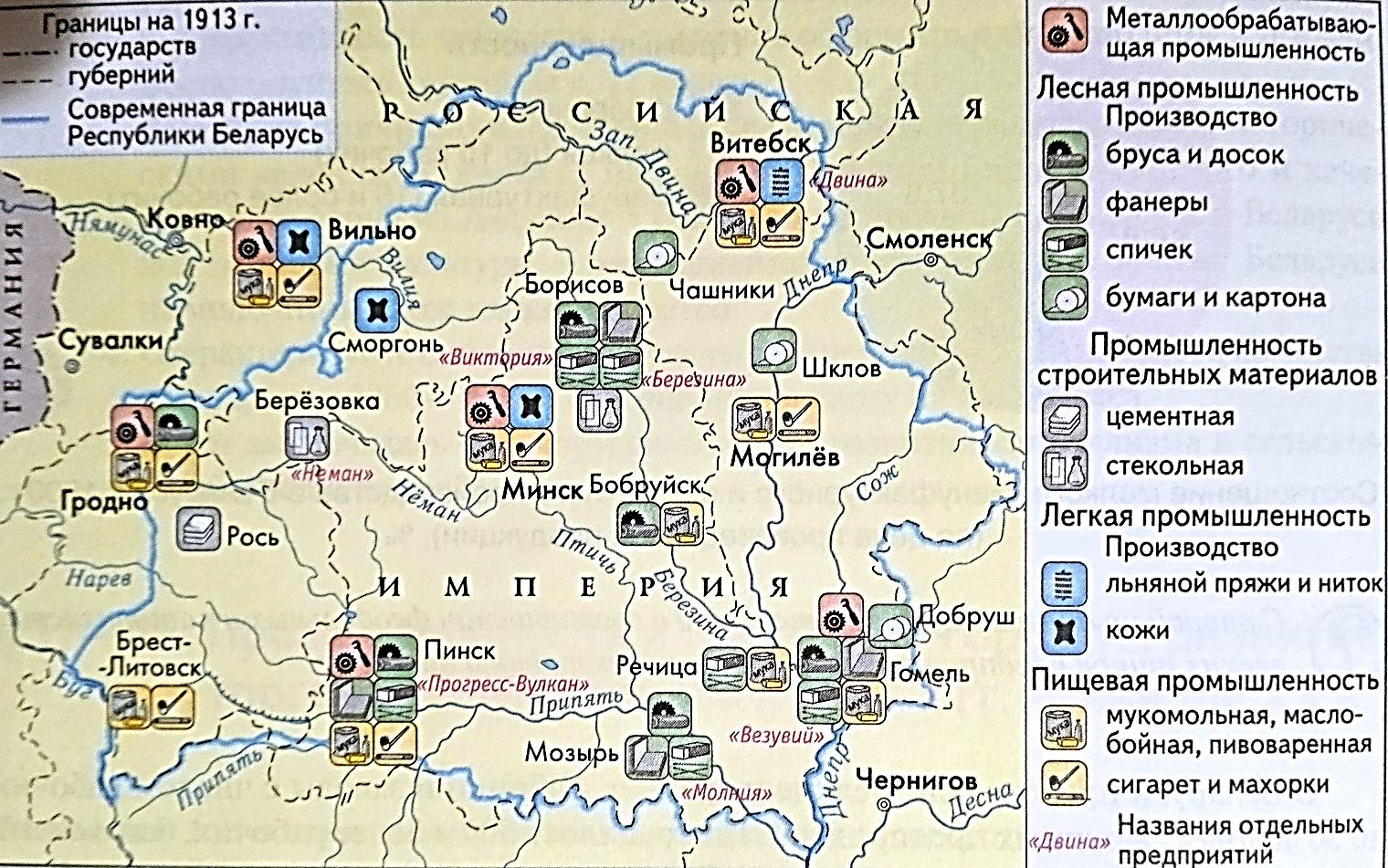 